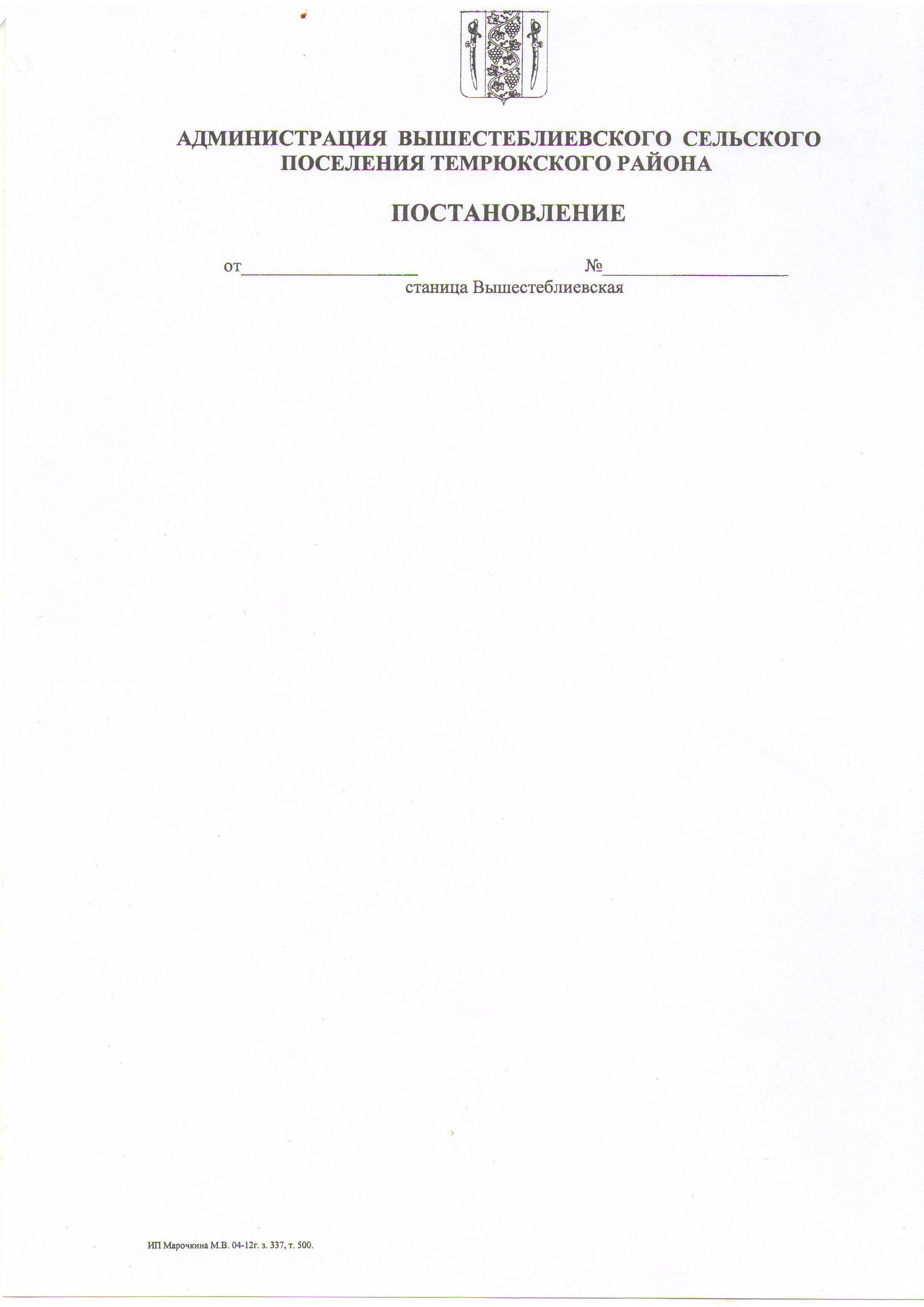 АДМИНИСТРАЦИЯ  ВЫШЕСТЕБЛИЕВСКОГОСЕЛЬСКОГО ПОСЕЛЕНИЯ ТЕМРЮКСКОГО РАЙОНАПОСТАНОВЛЕНИЕот  23.03.2015                                                                                                       № 74станица ВышестеблиевскаяОб определении случаев осуществления банковского сопровождения контрактов, предметом которых являются поставки товаров, выполнение работ, оказание услуг для обеспечения муниципальных нужд всех муниципальных учреждений, учредителем которых является администрация Вышестеблиевского сельского поселения Темрюкского районаВ соответствии со статьей 35 Федерального закона от 5 апреля 2013 года № 44-ФЗ «О контрактной системе в сфере закупок товаров, работ, услуг для обеспечения государственных и муниципальных нужд»   п о с т а н о в л я ю:  1. Утвердить случаи осуществления банковского сопровождения контрактов, предметом которых являются поставки товаров, выполнение работ, оказание услуг для обеспечения муниципальных нужд всех муниципальных учреждений, учредителем которых является администрация Вышестеблиевского сельского поселения Темрюкского района (приложение).  2. Установить, что случаи осуществления банковского сопровождения, утвержденные настоящим постановлением, не применяются в отношении контрактов, заключенных до вступления в силу настоящего постановления.	3. Начальнику общего отдела администрации  Вышестеблиевского сельского поселения  Темрюкского района  Л.Н. Бедаковой  разместить настоящее постановление на официальном сайте Вышестеблиевского сельского поселения Темрюкского района в информационно – телекоммуникационной сети «Интернет».	4. Контроль  за выполнением настоящего постановления  возложить на начальник  финансового  отдела администрации Вышестеблиевского сельского поселения Темрюкского района    О.В. Хорошун.           5.Настоящее постановление  вступает в силу со дня его подписания и распространяет свое действие на правоотношения, возникшие с 1 января 2015 года.   Глава Вышестеблиевскогосельского поселения Темрюкского  района                                                                            П.К. Хаджиди                                                     ПРИЛОЖЕНИЕ                  к постановлению                 администрации                Вышестеблиевского                сельского поселения                Темрюкского района                от 23.03.2015 г.  № 74Случаи осуществления банковского сопровождения контрактов, предметом которых являются поставки товаров, выполнение работ, оказание услуг для обеспечения муниципальных нужд всех муниципальных учреждений, учредителем которых является администрация Вышестеблиевского сельского поселения Темрюкского района (далее – муниципальный заказчик)           1. Администрация Вышестеблиевского сельского поселения Темрюкского района является учредителем муниципальных учреждений:                  1) Муниципальное казенное учреждение «Производственно-эксплуатационный центр» Вышестеблиевского сельского поселения Темрюкского района с правами юридического лица;           2) Муниципальное казенное учреждение «Вышестеблиевская централизованная бухгалтерия» »   Вышестеблиевского  сельского   поселения Темрюкского района;            3) Муниципальное бюджетное учреждение культуры «Вышестеблиевская централизованная клубная система»;2. Муниципальный заказчик вправе установить условие о банковском сопровождении контрактов, предметом которых являются поставки товаров, выполнение работ, оказание услуг для обеспечения муниципальных нужд в отношении контрактов, заключаемых:а) в целях строительства (реконструкции, в том числе с элементами реставрации, технического перевооружения) объектов капитального строительства муниципальной собственности муниципального заказчика, не предусматривающими предоставление аванса поставщику;б) в соответствии со статьей 93 Федерального закона от 5 апреля 2013 года № 44-ФЗ «О контрактной системе в сфере закупок товаров, работ, услуг для обеспечения государственных и муниципальных нужд» (далее – Федеральный закон) с единственным поставщиком (подрядчиком, исполнителем) при условии, что условиями сопровождаемого контракта в соответствии с частью 2 статьи 34 Федерального закона  предусмотрена оплата поставленных товаров, результатов выполненных работ, оказанных услуг исходя из ориентировочного значения цены контракта либо исходя из формулы цены с указанием ее максимального значения.Глава Вышестеблиевскогосельского поселения Темрюкского  района                                                                            П.К. Хаджиди                                     